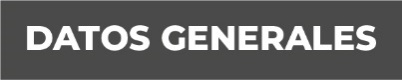 Nombre Oscar Omar Nuñez HerreraGrado de Escolaridad Doctorado en DerechoCédula Profesional (Licenciatura) 4328278Teléfono de Oficina 228-8-41-02-70. Ext. 3205Correo Electrónico onunez@fiscaliaveracruz.gob.mxFormación Académica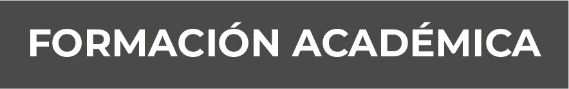 2000-2004Universidad Veracruzana: Licenciatura en Derecho2004-2006Universidad de Xalapa: Maestría en Derecho Fiscal2008-2011Universidad Veracruzana: Doctorado en Finanzas Públicas2020-2022Universidad Tecnológica: Doctorado en DerechoTrayectoria Profesional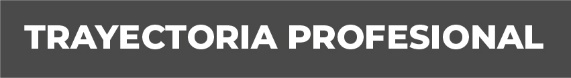 2005-2022Comisión Federal de Electricidad: Jefe de Asuntos Laborales Conocimiento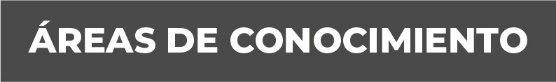 Derecho Administrativo, Derecho Laboral, Derecho Fiscal, Derecho Inmobiliario.